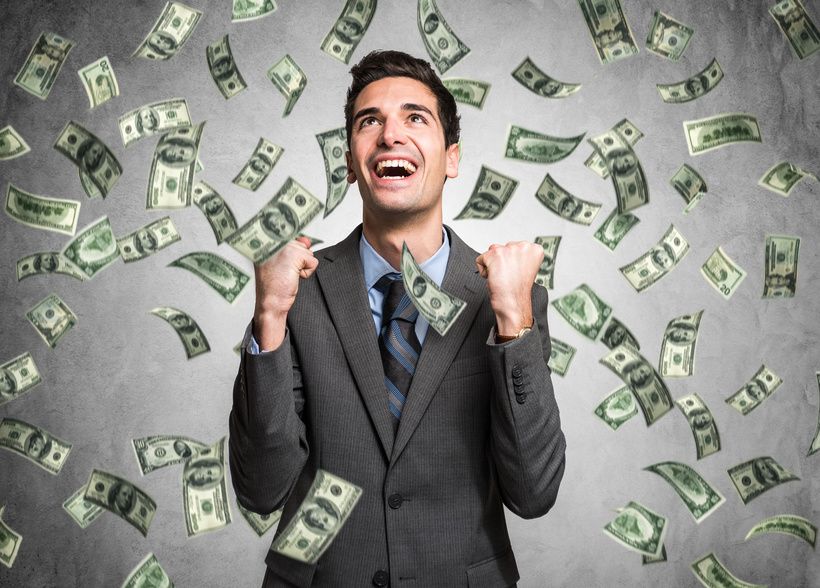 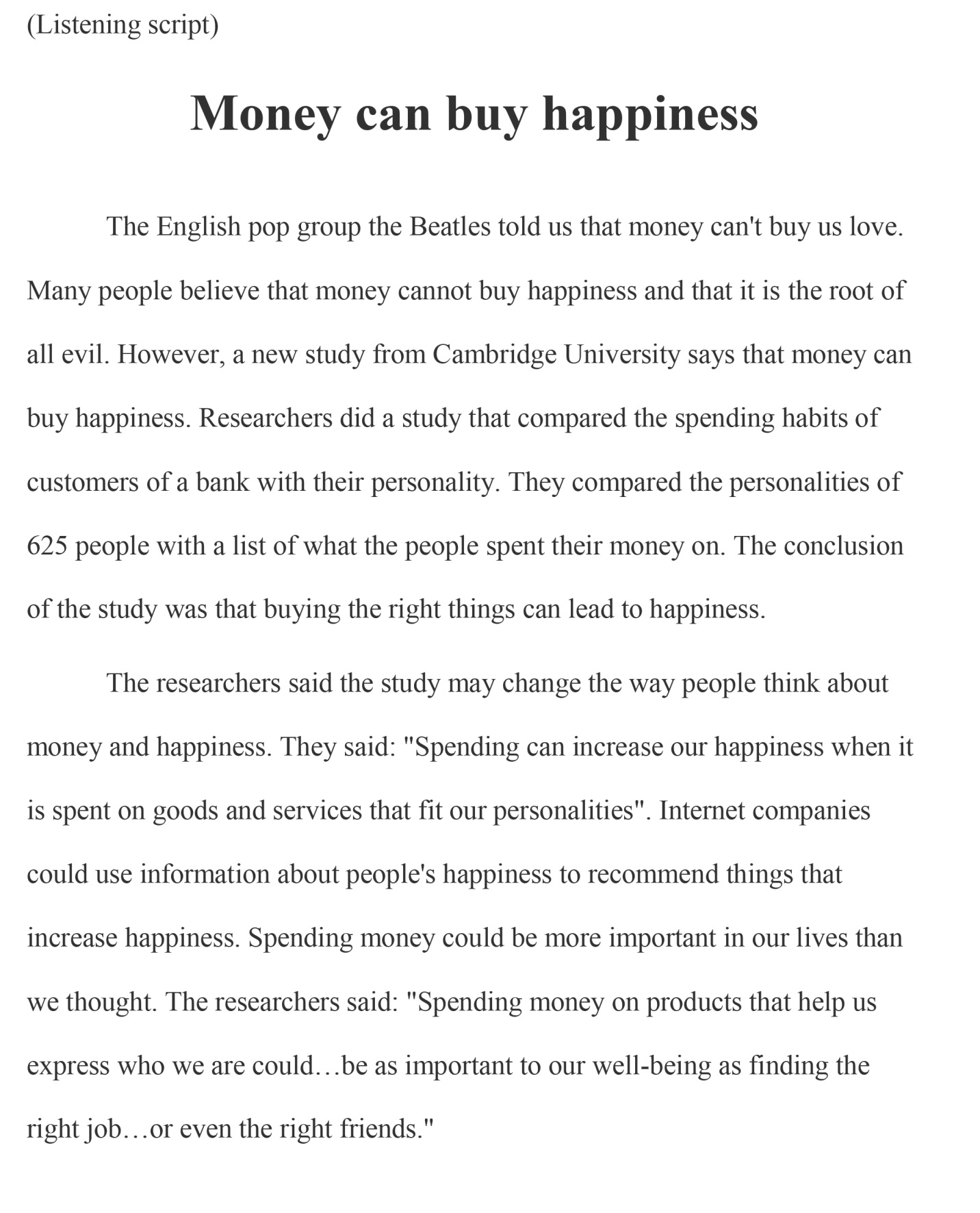 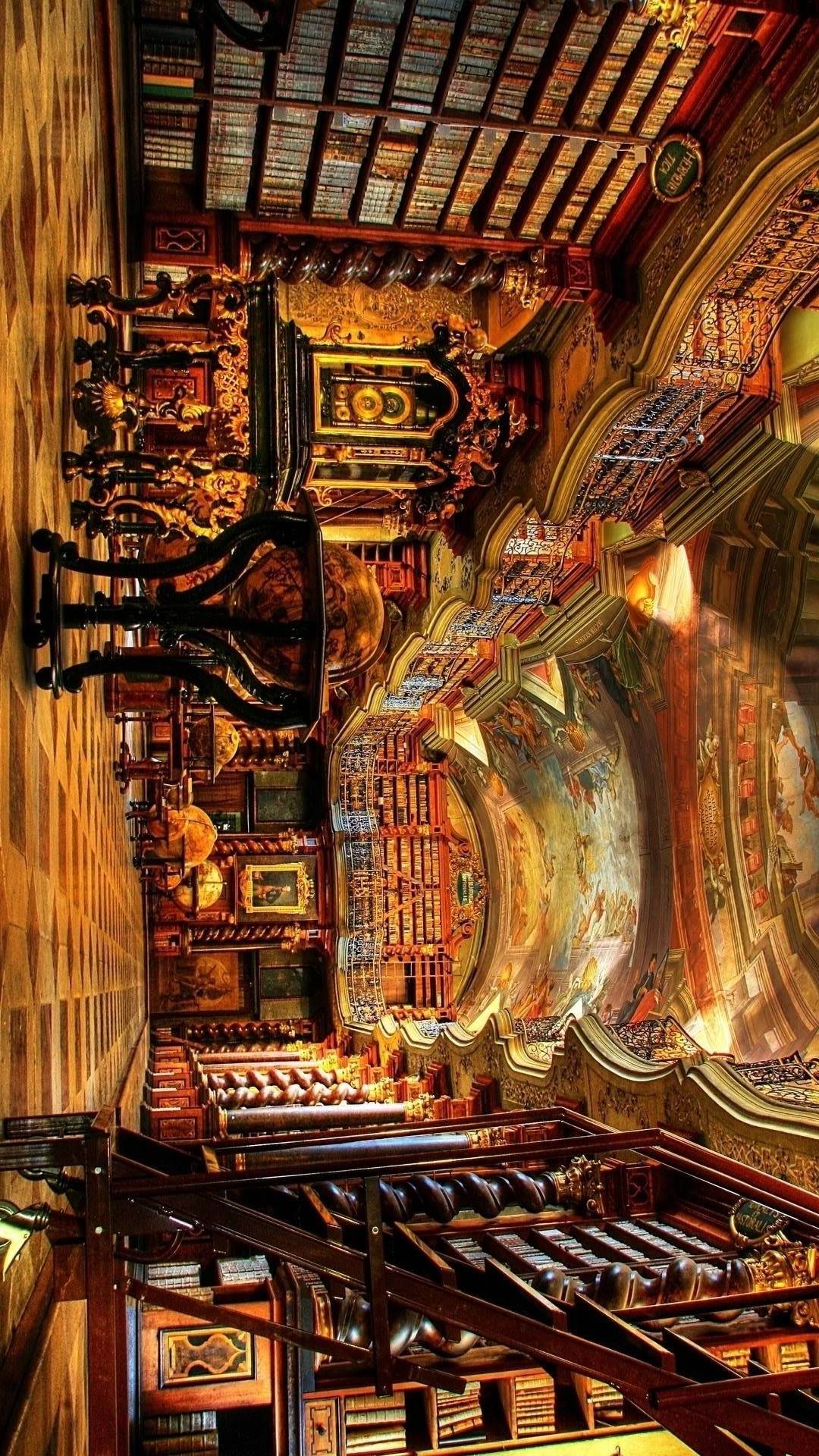 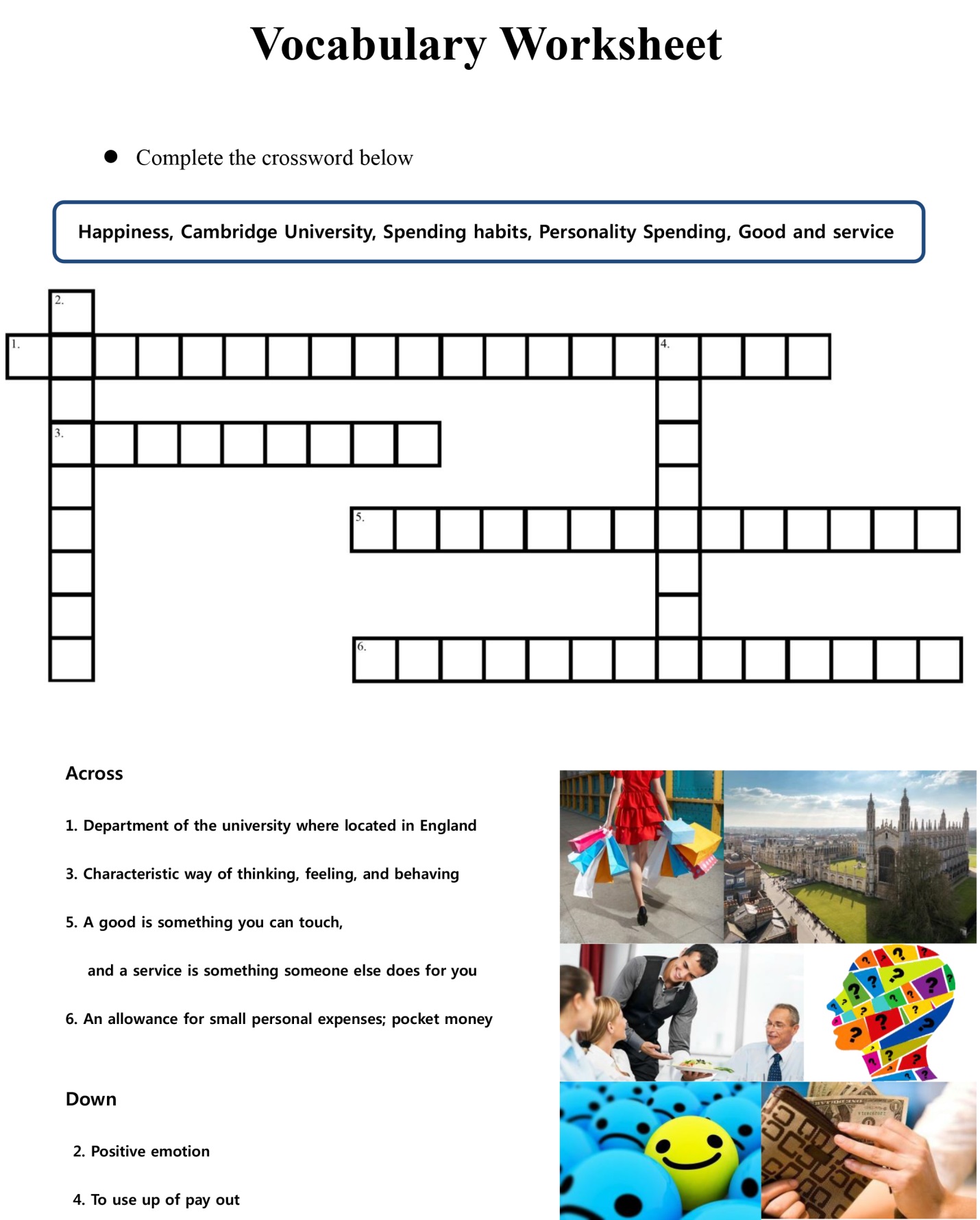 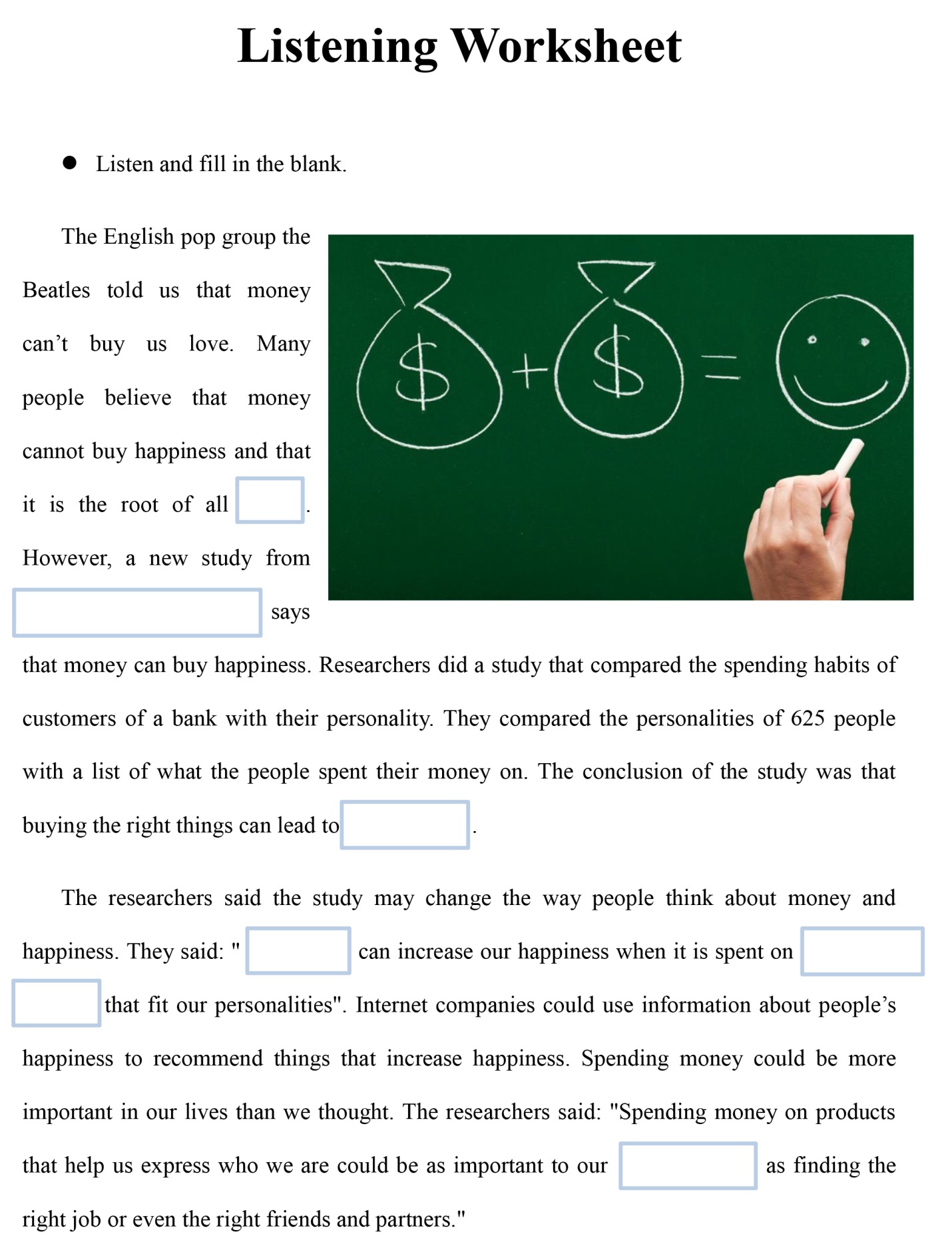 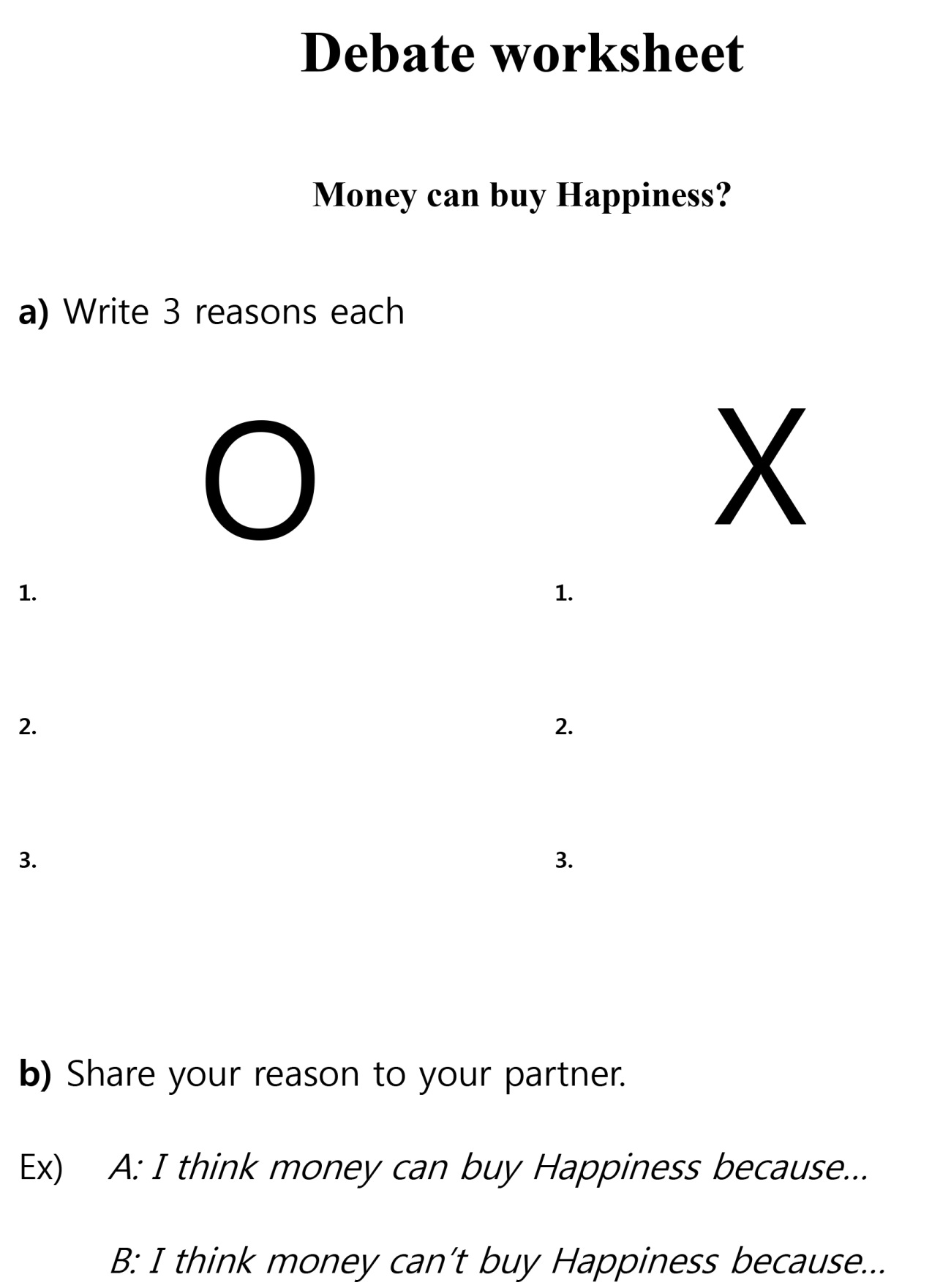 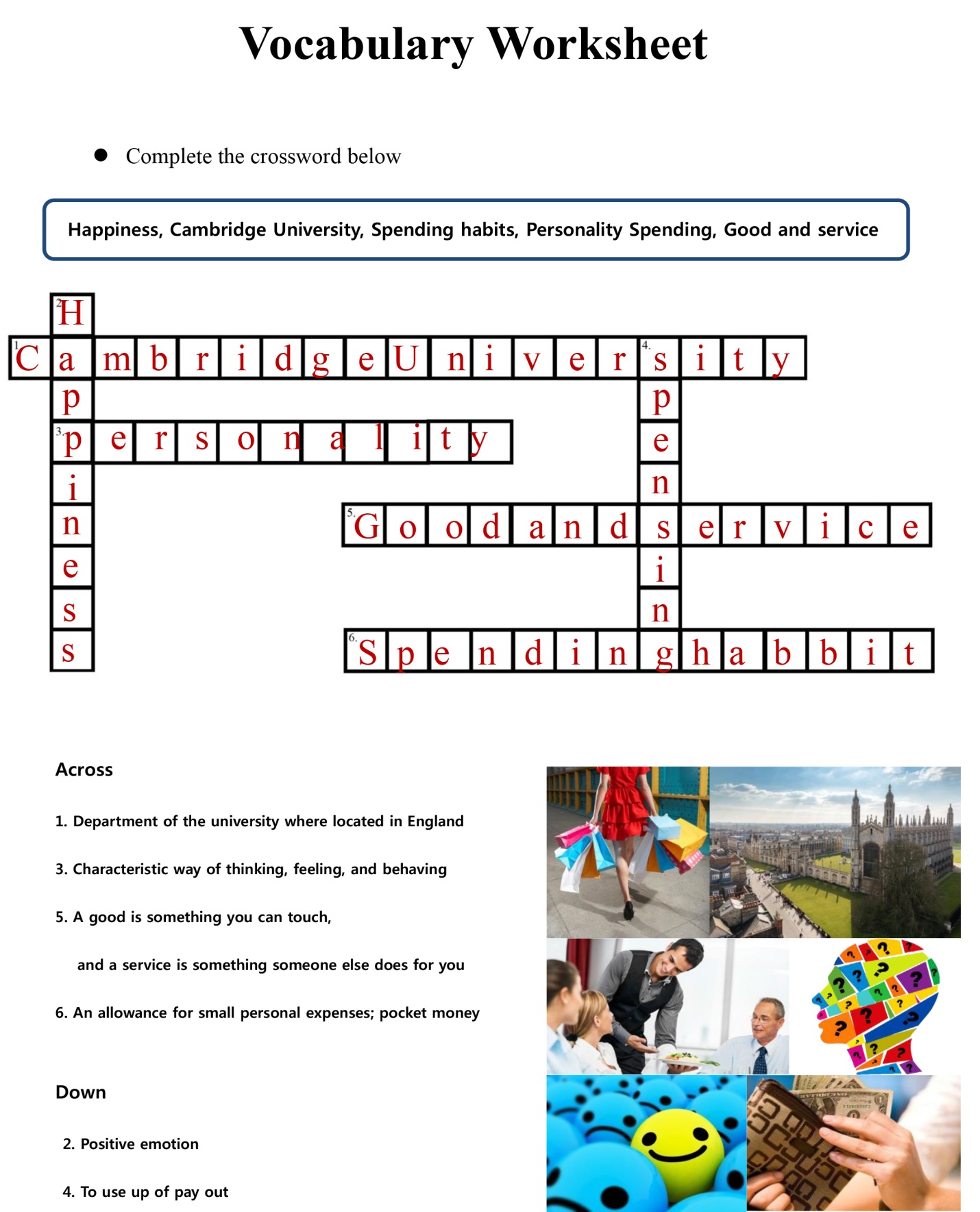 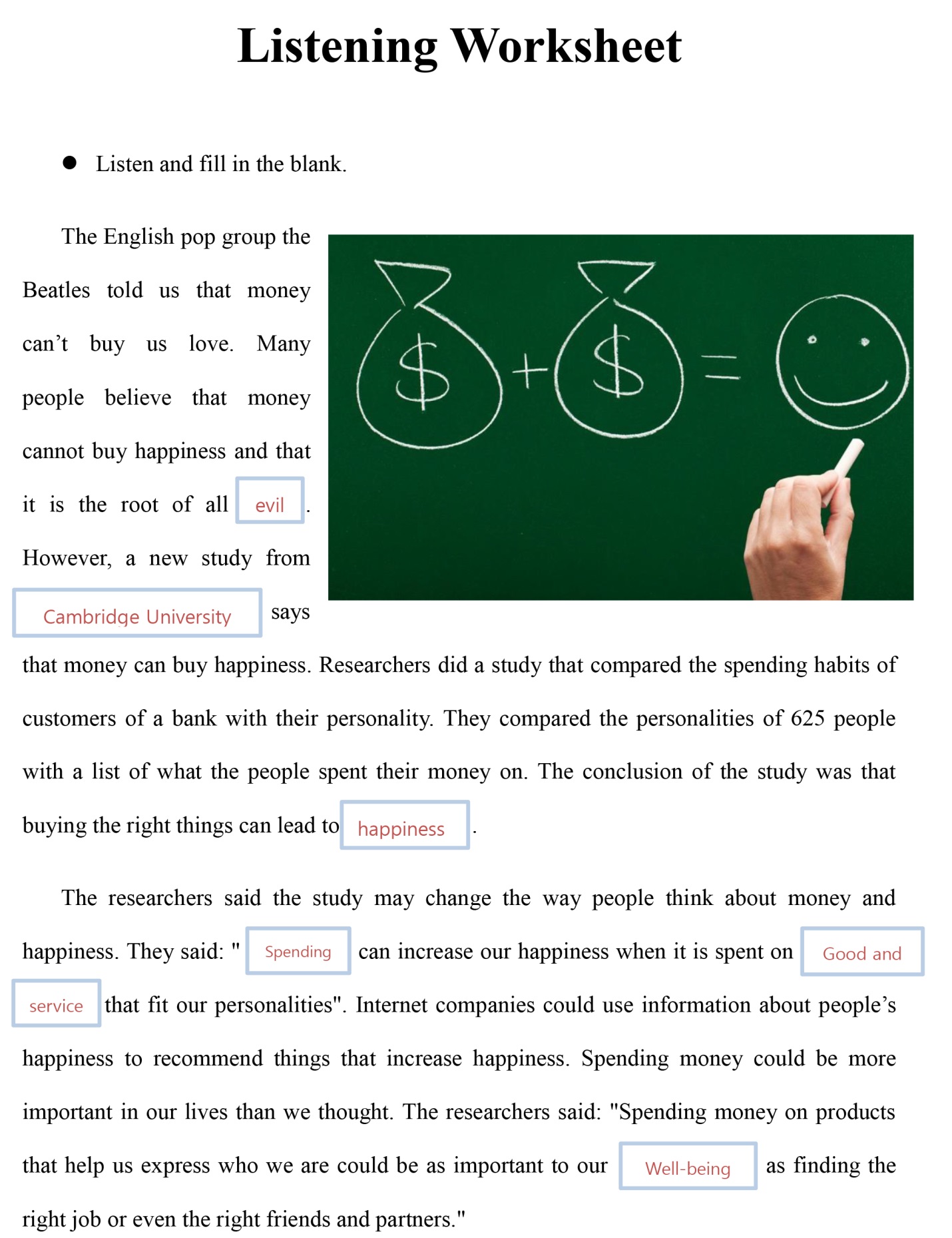 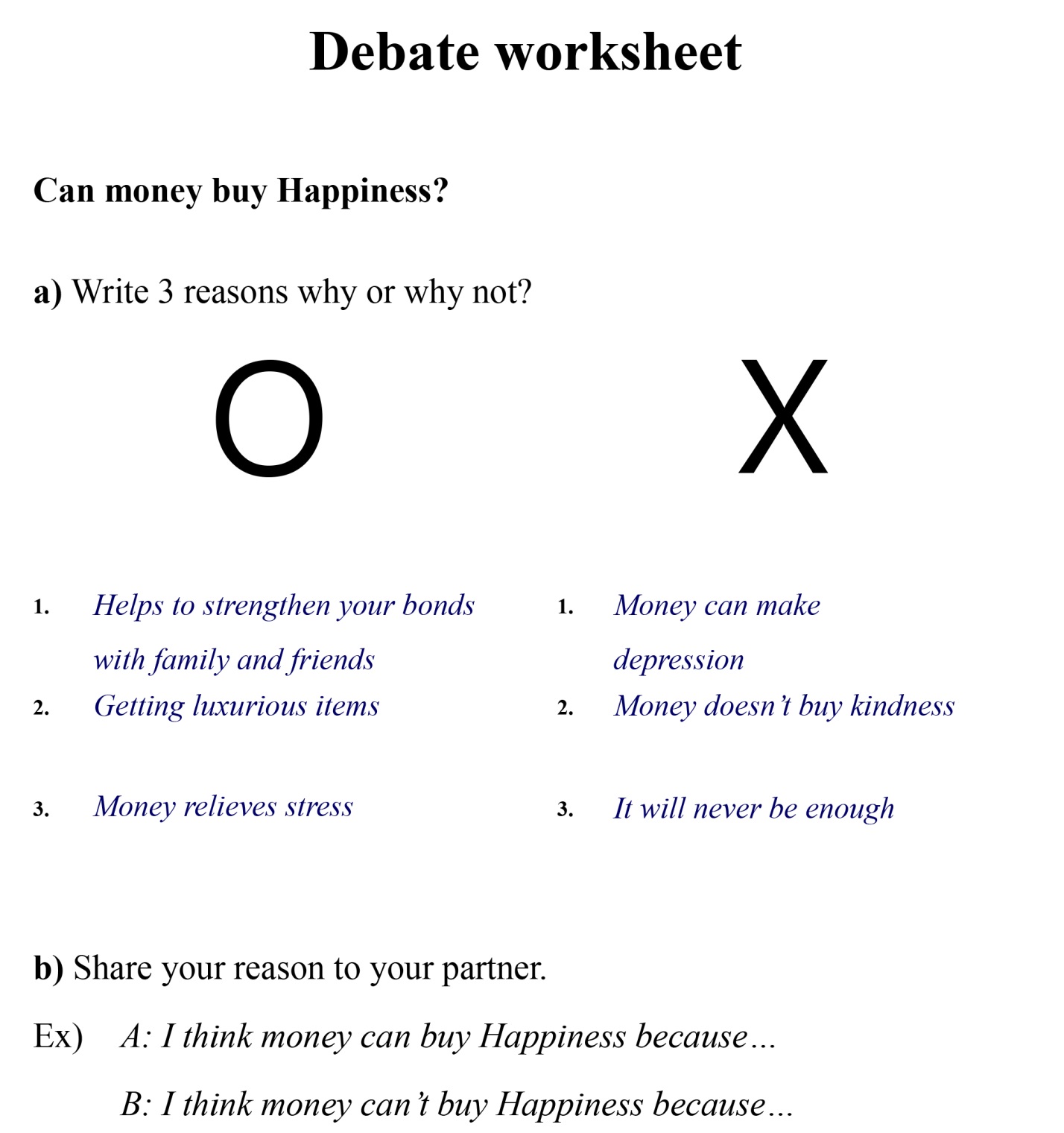 ****Include all materials here at back of plan! (including pictures of all pictures, flashcards, realia, audio scripts, worksheets & worksheet answer sheets etc)Good luck *^^*■ Listening   ☐ Speaking   ☐ Reading   ☐ Grammar  ☐ WritingTopic:  Money can buy happinessInstructor:Kim Hayoung(Karen)Level:Low IntermidiateStudents:10Length:30 MinutesMaterials:Audio clip (Money can buy happiness)Debate Worksheet Listening Worksheet Vocabulary worksheetImage of person with money (Eliciting)Image of Cambridge University libraryAims:Main aim- Student will improve in listeining by listening worksheetSecondary aim- Student will learn how to open discussion and think of their opinion by debate worksheetPersonal aim-  Student will learn vocabulary buy answering vocabulary worksheet and listening worksheetLanguage Skills:Listening- listening worksheet (Fill in the blank), listening classmates opinionSpeaking- Debating and comparing their thoughts, comparing answers within groupsReading- Reading the script after fillinf the blankWriting- Writing student own opinion by debate worksheetLanguage Systems:Phonology- listening the pronunciation from audio clipLexis- Vocabulary used in Money can buy HappinessGrammar- writing on debate worksheetFuction- Critical thinking about money can buy happinessDiscourse- Group discuss by debate worksheetAssumptions:1. Some students might know well about the topic2. Some students don’t agree that money can buy happiness3 Students already know what to do when they receive the worksheet.Anticipated Errors and Solutions:(problem) If the times running out, shorten the discussion time                                 > (solution) cut-off plan(problem) If the time is enough,                                  > (solution) tell them to make sentence using vocabulary(problem) If student have hard time to think the plan                                 > (solution) provide the example for them.References:Auditory & script : http://bit.ly/2A3kwpTLead-InLead-InLead-InLead-InMaterials: Picture of person with moenyMaterials: Picture of person with moenyMaterials: Picture of person with moenyMaterials: Picture of person with moenyTimeSet UpStudent ActivityTeacher Talk2minWhole classLooking at the picture and discuss what person doing in the pictureGood afternoon everyone!How is your day?If you have money what will you buy?How do you feel when you buy something?Elicit(show an image to students )What do you see in the picture?What does he doing?Today, we will listen to the audio about “Money can buy happiness.”But first, let’s learn some vocabularies.Pre-ActivityPre-ActivityPre-ActivityPre-ActivityMaterials:Vocabulary worksheetMaterials:Vocabulary worksheetMaterials:Vocabulary worksheetMaterials:Vocabulary worksheetTimeSet UpStudent ActivityTeacher Talk3mins1mins5minsWhole classWhole classWhole classAnswering vocabulary worksheetCheck the answerListening and guessing Teacher’s gestureI. Vocabulary(Distribute Vocabulary worksheet)Please work individually and complete the crosswords below. You have 2minutes.CCQWho are you working with?How much time do you have?II. Compare the answerTimes up! Lets check the answers togetherWhat’s the answer number 1?(Ss: Cambridge University)Number2?(Ss: Happiness)Number3?(Ss: Personality)Number4?(Ss: Spending)Number5?(Ss: Good and service)Number6?(Ss: Spending Habit)III. Understand VocabularyFor number 1, This is library in Cambridge University.(Showing image of Cambridge University library)For number 2, what emotion gives you when you got a present?(Ss: Happy, Excited)For number 3, what kind of personality do you have?(Ss: shy, artistic, imaginative, energetic)For number 4, what do we spend in our life?(Ss: money, time )For number 5, where can we get god and service?(Ss: in the restaurant, supermarket, grocery, department store)Number 6, what do we spend your money on? For me, I spend money on exercising.How about you?(Ss: beauty, medical, gadjet, shopping)Main ActivityMain ActivityMain ActivityMain ActivityMaterials: AudioListening worksheet (Fill in the blank)Materials: AudioListening worksheet (Fill in the blank)Materials: AudioListening worksheet (Fill in the blank)Materials: AudioListening worksheet (Fill in the blank)TimeSet UpStudent ActivityTeacher Talk4mins4minsWhole classWhole classIndividuallyPairListening and get the reason.Listening the clip and Answering listening worksheetCorrecting the answerI. Listening for the main ideaPut your pens down and listen to the audio. Lets think why money can buy happiness.CCQCan you take down notes?What supposed to think about?(Play clip 1)II. Listening for the detailsThis time, please try to fill out the blank as much as possible. Work individually.(distribute listening worksheet to students)(Play clip 2)Do you want to listen again?(-yes: one more- no: check the answer with students they filled out)Now compare the answers with your partner(Let students check the correct answers)Post ActivityPost ActivityPost ActivityPost ActivityMaterials: Debate worksheetMaterials: Debate worksheetMaterials: Debate worksheetMaterials: Debate worksheetTimeSet UpStudent ActivityTeacher Talk4mins4minsWhole classIndividuallyWhole classDebateWriting on Debate WorksheetDiscussion and sharing I. Discussion with partnerDo you think that money can buy happiness or not? Write 3 reasons why or why not. Write down  your own opinion. You have 2 minutes.DemonstrationLet me give you my opinion each reason.“I think Money can buy happiness because money can get luxurious items”“I think Money can’t buy happiness because money doesn’t buy time.”CCQWho are you working with?What do you wirte on the worksheet?(students have discussion with their patner and write down 3 reasons each)II. Discussion with groupCan anyone share your partner’s opinion?Yes, ______. Please share your partner’s opinion.How about the others?SOS ActivitySOS ActivitySOS ActivitySOS ActivityMaterials: (n/a)Materials: (n/a)Materials: (n/a)Materials: (n/a)TimeSet UpStudent ActivityTeacher Talk3minspairMaking sentences with new vocabulariesCan you tell me new voacbularies we learned today?Let’s make your own sentences with these voacbularies.Choose two voacbulraies and make one sentence each voacbulary.DemonstrationFor example we can make a sentence using the word ‘Happiness’“When I receive a gift, it gives me happiness.”CCQHow many vocabularies do you choose to make sentences?